Publicado en Madrid el 11/09/2023 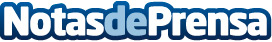 Entender el marketing experiencial desde las experiencias: perspectivas y sueños de Robert BonadaEn una entrevista sin precedentes, Robert Bonada, comparte sus pensamientos y visiones acerca de los desafíos y oportunidades en la industria del marketing experiencial. El CEO de Samplia resalta la meta de la empresa de seguir innovando y creando estrategias que generen un impacto positivo en el mercado, permitiendo a las marcas llegar de manera efectiva a sus audiencias. Un testimonio revelador de un líder emprendedor en el apogeo de su carrera.Datos de contacto:Rafael Vázquez Samplia658808784Nota de prensa publicada en: https://www.notasdeprensa.es/entender-el-marketing-experiencial-desde-las Categorias: Nacional Franquicias Marketing Madrid Emprendedores http://www.notasdeprensa.es